Dispositif d’accueil SCFService Civique FormationLe Service Civique Formation (désigné sous le terme SCF) est l’adaptation dans l’Yonne du service civique alterné, d’après le cahier des charges initial proposé par l’agence nationale du service civique en 2013.Le dispositif s’adresse aux jeunes réunissant les conditions suivantes : -          Être sans diplôme ni qualification1,-          Résider dans l’Yonne2,-          Être âgée(e)s de 16 à 25 ans (jusqu’à 30 ans pour les jeunes en situation de handicap)-          Avoir défini un projet impliquant un accompagnement pédagogiqueSouhaitant s’inscrire dans l’un des deux parcours pédagogiques suivants pour :Préparer les épreuves d’un examen de niveau V ou IV3 OUSe remettre à niveau et se préparer dans un parcours adapté pour accéder à un retour ou une entrée en formation initialeETAccomplir une mission en qualité de volontaire de service civique1- Les jeunes diplômés de niveau V, se réorientant vers un diplôme de même niveau, ne sont pas exclus mais ne sont pas prioritaires.2- Pour les demandes hors département (limitrophes), réalisation d’une étude de faisabilité avec les partenaires des territoires.3- Les projets réalisés sous le statut de stagiaire de la formation professionnelle ne sont pas éligibles.Une mission de service civique réalisée dans l’Yonne, (24 heures hebdomadaire maximum) ; construite avec le jeune, elle tient compte de ses motivations, de ses projets et de sa mobilité, - 	Un accompagnement pédagogique personnalisé : 12 heures hebdomadaire en moyenne et modulables. Les apports pédagogiques sont adaptés aux besoins et parcours de chacun comme par exemples :- Cours en immersion en classe dans un établissement scolaire,- Cours particuliers en groupe classe SCF, dispensés par des intervenants vacataires,- Accompagnement pédagogique et méthodologique par les coordinateurs SCF,- Stages de découverte et d’immersion dans un domaine en lien avec le projet,- Interventions de professionnels en lien avec les projets et les besoins du groupe,- Actions culturelles propices au développement des savoirs,- Partenariat avec des associations et organismes dans le cadre des projets d’orientation tels que les métiers, de la santé et du social, de l’animation sportive ou socioculturelle : parcours coordonnés par la Ligue de l’enseignement en concertation avec la MLDS.Les objectifs	L’objectif principal est d’assurer un retour du jeune volontaire vers un itinéraire de formation Proposer une solution permettant de lier un projet de formation à une mission d’intérêt général,Assurer un suivi individuel et personnalisé des jeunes en fonction de leur projet,Redonner confiance envers le système éducatif et les institutions de la République,Stimuler l’accès à la culture et au savoir, favoriser l’épanouissement personnel,Favoriser l’intégration sociale et la citoyenneté par l’expérience de service civique,Contribuer à réunir les conditions favorables à l’insertion professionnelle.                 Toute l’année scolaire. Dès l’entrée dans le dispositif, qui cependant doit avoir lieu avant la fermeture des serveurs académiques pour l’inscription à l’examen du baccalauréat.L’écoute et la compréhension des difficultés de l’élève tant sur le plan pédagogique, éducatif que personnel.L’adaptabilité et l’adaptation de l’équipe à chaque situation. La mise en valeur des capacités du jeune qui se sent en échec. L’accompagnement dans la recherche du projet professionnel. Le respect mutuel entre le jeune et l’équipe. La création d’un lien entre les élèves et l’équipe mais également entre chaque élève (Service Civique Formation et MOREX). Le travail et l’entraide entre les élèves. 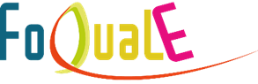 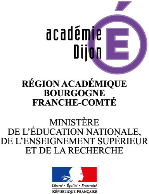 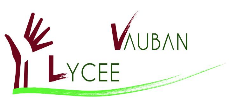 PÔLE MLDS YONNE SUD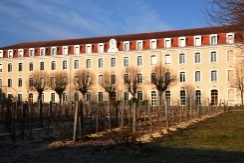 Mission de Lutte contre le Décrochage ScolaireLycée des métiers VAUBAN 22 rue Faidherbe, 89000 AuxerreLe public accueilliDescriptif du dispositifDuréeLes principales valeurs du dispositif sont :